ПРОИЗВОДСТВЕННОЕ ПРЕДПРИЯТИЕ«НЕОН» УТОГ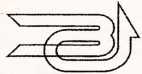 ТРАНСФОРМАТОРЫ ТИПА OC33-730 УХЛ2Паспорт1. НАЗНАЧЕНИЕТрансформаторы предназначены для зажигания путем дугового искрообразования легкофракционного жидкого и газообразного топлива в технологических теплопроизводящих установках (теплогенераторах, котлоагрегатах, обжиговых печах и т.д.). Трансформаторы с естественным воздушным охлаждением предназначены для работы от сети однофазного переменного тока с номинальным напряжением 220 В частоты 50-60 Гц.Трансформаторы рассчитаны для работы в местах, защищенных от прямого попадания солнечной радиации и воды (категория размещения 2 по ГОСТ 15150-69).Температура окружающей среды от мину 60°С до плюс 40°С, относительная влажность воздуха не более 80% при 20°С.Окружающая среда невзрывоопасная и не должна содержать пыль (в том числе токопроводящую) в количестве, нарушающем нормальную работу трансформатора, а также агрессивных паров и газов в концентрациях, разрушающих металлы и изоляцию.Положение трансформаторов в пространстве при эксплуатации - любое.Установка на месте работы - стационарная.Условия эксплуатации в части воздействия механических факторов внешней среды - М2 по ГОСТ 17516-72.Класс защиты трансформаторов - 1 по ГОСТ 12.2.007.0-75.Высота эксплуатации над уровнем моря - не более 2000 м. При эксплуатации на высоте свыше 1000 м относительная продолжительность включения должна снижаться на 2,5% на каждые 500 м.